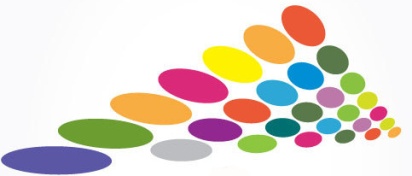 Rozpočet Klubu rodičů 2017/2018Příjmy:V tabulce nejsou zahrnuty příjmy, u kterých nelze stanovit přesnou částku /SAH + školní večírek odhad na základě předešlých let/, chybí možné sponzorské dary vtahující se k večírku a výnos z dalších vlastních akcí klubu. Rovněž příjem za příspěvky není zcela přesný /může být cca 1500 Kč výše či níže/. Výdaje související se školními akcemi a projekty:Vlastní akce Klubu rodičůPoznámky:  Příspěvky od rodičů na školní rok 2017/2018 činí 200. - Kč na 1. žáka a 100 Kč na každého dalšího sourozencePředpokládaný zůstatek na konci školního roku 2017/2018 je dle výše uvedené tabulky cca 185 000. -Kč, přičemž ještě není dořešen systém a výše odměn pro žáky na konci školního roku. Zůstatek ze školního roku 2016/2017:   216 691,73KčPříspěvky rodičů ve školním roce 2016/2017, předpoklad:123  000 KčPříjem ze "Školního večírku"předpoklad:35 000 KčSponzorské dary:0 KčDotace z projektů:0 KčPříjem z akcí:0 KčÚroky:0 KčSAH, předpoklad10 000 KčCelkem příjmy, předpoklad:  384 691,73  KčStartovné, školní soutěže a olympiády:35 200 KčAkce pořádané školou mimo soutěže           60 000 Kč/vzdělávací a výchovné pobyty, halloween, zápis, dětský den, Mikuláš, besídky,projekty/Příspěvek pro školní družiny8 400 KčŽákovský parlament 1. stupně2 000 KčŽákovský parlament 2. stupně7 000 KčZájmová činnost 24 800 Kč/kluby, kroužky, koncerty,jazyky/Odměny žáků na konci školního rokuV jednáníRezerva školy10 000Celkem výdaje:  147 400 KčLiterární oblázky20 000 KčDobročinný bazar5 000 KčDaruj škole knihu800 KčVelikonoční vajíčkový strom1 500KčCesty do školy bezpečně4 000 KčMůj nápad pro COOL školu15 000 KčTřídní schůzky, občerstvení2 200 KčDarujeme krev společně1 500 KčŠkolní večírek2 000 KčCelkem výdaje:  52 000 Kč